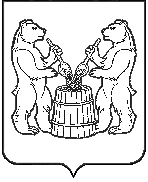 АДМИНИСТРАЦИЯУСТЬЯНСКОГО МУНИЦИПАЛЬНОГО ОКРУГААРХАНГЕЛЬСКОЙ ОБЛАСТИПОСТАНОВЛЕНИЕот  1  августа 2023 г.  № 1702р.п. ОктябрьскийО внесении изменений в муниципальную программуУстьянского муниципального округа Архангельской области«Развитие культуры Устьянского муниципального округа»В соответствии со статьей 179 Бюджетного кодекса Российской Федерации, постановлением администрации Устьянского  муниципального района от 26 марта 2023 года № 803 «Об утверждении Порядка разработки, реализации и оценки эффективности муниципальных программ Устьянского муниципального округа» администрация Устьянского муниципального округа Архангельской областиПОСТАНОВЛЯЕТ:Внести изменения в муниципальную программу Устьянского муниципального округа Архангельской области «Развитие культуры Устьянского муниципального округа», утвержденную постановлением администрации муниципального образования «Устьянский муниципальный район» от 28 февраля 2020 года № 272, изложив ее согласно приложению  к настоящему постановлению.Настоящее постановление разместить на официальном сайте Устьянского округа и в АИС «ГАС Управление».Контроль  за   исполнением   настоящего   постановления   возложить   на начальника Управления культуры, спорта, туризма и молодежи А.В. Лютову.Настоящее постановление вступает в силу со дня его подписания.Глава Устьянского муниципального округа                                        С.А. КотловПриложение к постановлению администрацииУстьянского муниципального округа Архангельской областиот   01 августа 2023  года № 1702ИЗМЕНЕНИЯ в муниципальную программу Устьянского муниципального округаАрхангельской области«Развитие культуры Устьянского муниципального округа» В паспорте Программы пункт, касающийся объемов и источников финансирования программы изложить в следующей редакции:В разделе 3 Программы «Ресурсное обеспечение программы»:2.1. Абзац 1 изложить в следующей редакции:Общий объем финансирования Программы  составляет   рублей, в том числе: 1 171 808 560,17средства федерального бюджета – 31 677 101,66 рублей;                  средства областного бюджета    - 50 145 140,29 рублей;	средства местного бюджета  -  1 089 086 318,22 рублей;внебюджетные источники      - 900 000,00 рублей. Таблицу «Распределение  финансирования по годам» изложить в следующей редакции:Объемы и источники финансирования программыФинансирование программы осуществляется из бюджета Устьянского муниципального округа Архангельской области  с привлечением средств заинтересованных лиц, организаций и предприятий.Общий объем финансирования Программы  составляет  1 171 808 560,17  рублей, в том числе:средства федерального бюджета – 31 677 101,66 рублей;                  средства областного бюджета    - 50 145 140,29 рублей;	средства местного бюджета  -   1 089 086 318,22 рублей;внебюджетные источники      - 900 000,00 рублей.Источники и направления финансированияОбъем финансирования всего (рублей)В том числе по годам (рублей)В том числе по годам (рублей)В том числе по годам (рублей)В том числе по годам (рублей)В том числе по годам (рублей)В том числе по годам (рублей)Источники и направления финансированияОбъем финансирования всего (рублей)202020212022202320242025Всего по программе1 171 808 560,17146 924 003,22165 568 025,97189  347 811,07237 519 533,87214 889 149,49217 560 036,55в том числе:федеральныйбюджет31 677 101,66200 000,009 726 593,3913 383 343,977 651 461,44359 641,91356 060,95областнойбюджет50 145 140,298 014 960,887 423 410,3621 590 914,5113 008 419,76148 803,73152 851,05местныйбюджет1 089 086 318,22138 559 042,34148 268 022,22154 223 552,59216 636 672,67214 230 703,85216 901 124,55внебюджетныесредства900 000,00150 000,00150 000,00150 000,00150 000,00150 000,00150 000,00